ALLERTHORPE PARISH COUNCIL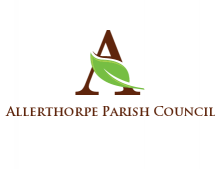 MEETING (No.185) TO BE HELD in ALLERTHORPE VILLAGE HALL                                   MONDAY 17th JANUARY 2022    7. 30 pmAGENDATHE PARISH COUNCIL MEETING WILL BE FOLLOWED BY A MEETING OF THEALLERTHORPE VILLAGE HALL TRUST:-ALLERTHORPE VILLAGE HALL TRUSTRegistered Charity No: 1046753AGENDATHE PRESS AND PUBLIC ARE WELCOME TO ATTEND THIS MEETINGThe relevant papers can be emailed to you, or a hard copy requested. Please contact the Clerk no later than Friday 14th January 2022.Jane SmithParish Clerkclerk.allerthorpe_pc@btinternet.com1.Apologies:1a.Pre-meeting submissions by any parishioners in attendance:2.Declarations of pecuniary and non-pecuniary Interests, including any dispensations of pecuniary interest:3.To confirm minutes of previous meetings:  PC Meeting 183                      25th October 2021                           Extraordinary meeting                     20th December 2021  4.To receive general information/correspondence:Town and Parish Council CharterDogs roaming on private landKCom broadband5. To agree finance:Current financial position:Transactions reports, receipts and payments   19.10.2021 – 11.01.2022Summary of Receipts and PaymentsBank reconciliation. To discuss Clerk’s hourly rate of pay. To sign Local Precept Demand.6. Village Hall Kitchen Extension Fund:                  To receive information from Village Hall Management Committee re:Grant applicationsEstimatesFence between Village Hall and adjoining houseTo discuss repair of fence7.Planning: To consider applications since last meeting To receive decisions since last meeting8.Soay Solar Energy planning application: To receive information and updates.To discuss canvassing the village       9.Community Speedwatch:             To receive information and updates.10.Trespass Group:To receive information and updates11.To agree dates of next meetings  Monday 21st March?Annual General Meeting,  Monday 16th May?Annual Parish Meeting,    Monday 6th June? 12.Meeting Close:1.Apologies:2.Declarations of Pecuniary and Non-Pecuniary Interests, including any dispensations of pecuniary interest:3.Minutes of Previous Meeting:4.Finances: Report by the Treasurer:Current Position5.Report from Management Committee:Maintenance, booking, cleaning and openingProgress towards kitchen extension6.Meeting Close: